Teach BackTeach back is a way of checking a patient’s understanding of information by asking them to state what they heard in their ________________1. The benefits of using this include: Better understanding and _________________.Improved _____________ and outcomesReduction in callbacks and canceled appointments1 Implementation tips:Not a test of the patient’s knowledge___________ your approach“______________ and Check”Clarify and check againStart slowly and use consistentlyPractice1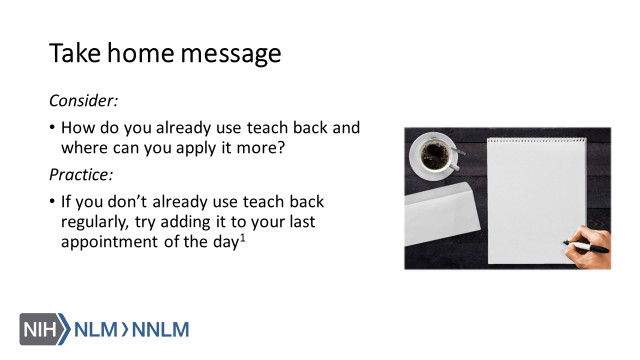 References: Brega AG, Barnard J, Mabachi NM, Weiss BD, DeWalt DA, Brach C, Cifuentes M, Albright K, West, DR. (2015). AHRQ Health Literacy Universal Precautions Toolkit, Second Edition. (Prepared by Colorado Health Outcomes Program, University of Colorado Anschutz Medical Campus under Contract No. HHSA290200710008, TO#10.) AHRQ Publication No. 15-0023-EF. Rockville, MD. Agency for Healthcare Research and Quality. Retrieved from URL to SourceTrina, D. (2016). Use the Teach-Back Method to Confirm Patient Understanding. The Hospitalist. 2016(6). Retrieved from: URL to Source